Проект для детей дошкольного возраста группы комбинированного вида 4-6 лет по теме: « Флаг России».Составили воспитатели: Румянцева Н.Ю., Усова Ю.Е., Коновалова А.Н.Участники проекта: дети 4-6 лет, воспитатели.Тип проекта: творческий, познавательный.Срок: краткосрочный, две недели с 14.08 -25.08.23г.Актуальность проекта.Актуальность настоящего проекта определяется стремлением расширить познания дошкольников об истории государственного флага, культуре и традициях родной страны.22 августа Россия отмечает один из наиболее важных праздников своей символики —День государственного флага.Праздник молодой, и мало кто знает историю его возникновения. Проект позволит детям и их родителям лучше узнать об этом празднике, традициях его празднования. Участие в различных мероприятиях проекта, станет отличной возможностью воспитать патриотические чувства, гордость за Россию и уважительное отношение к флагу.Цель проекта: формирование основ патриотизма.Задачи проекта:Познакомить с символическим значением флага России, закрепить знание детей о значении цветов, изображенных на флаге и о праздничной дате 22 августа.Укрепить здоровье детей, совершенствовать двигательные навыки, развивать физические качества.Воспитывать нравственные и морально-волевые качества ( решительность, смелость, целеустремленность).Основные этапы проекта.1-й этап. Подготовительный.Составление плана работы по теме.Подбор методической, наглядной и художественной литературы по теме.2-й этап. Основной.Реализация проекта.Познавательное развитие.Беседа с детьми « У каждой страны свой флаг», « Флаг России».Пословицы и поговорки о флаге.Сберечь знамя – сохранить честь.Сам погибай, но знамя спасай.С клятвою- тверд, со знаменем – горд.Где знамя, там душа полка.Береги честь корабельного флага, как велит того присяга.Знамя несть – великая честь.Огню важно пламя, а воину – знамя.Речевое развитие.Заучивание стихов о флаге. Чтение художественной литературы и стихотворений.В. Степанов « Флаг России»Е .Николаев « Флаг родины моей»Г. Лапшина « Три цвета на флаге России».Социально – коммуникативное развитиеПросмотр мультфильма « Сказка о том, как Петр –царевич цвета для флага российского искал».Дидактические игры.« Будь внимателен», « Собери флаг», « Белый, синий, красный».Художественно – эстетическое развитие.Рисование « Флаг России»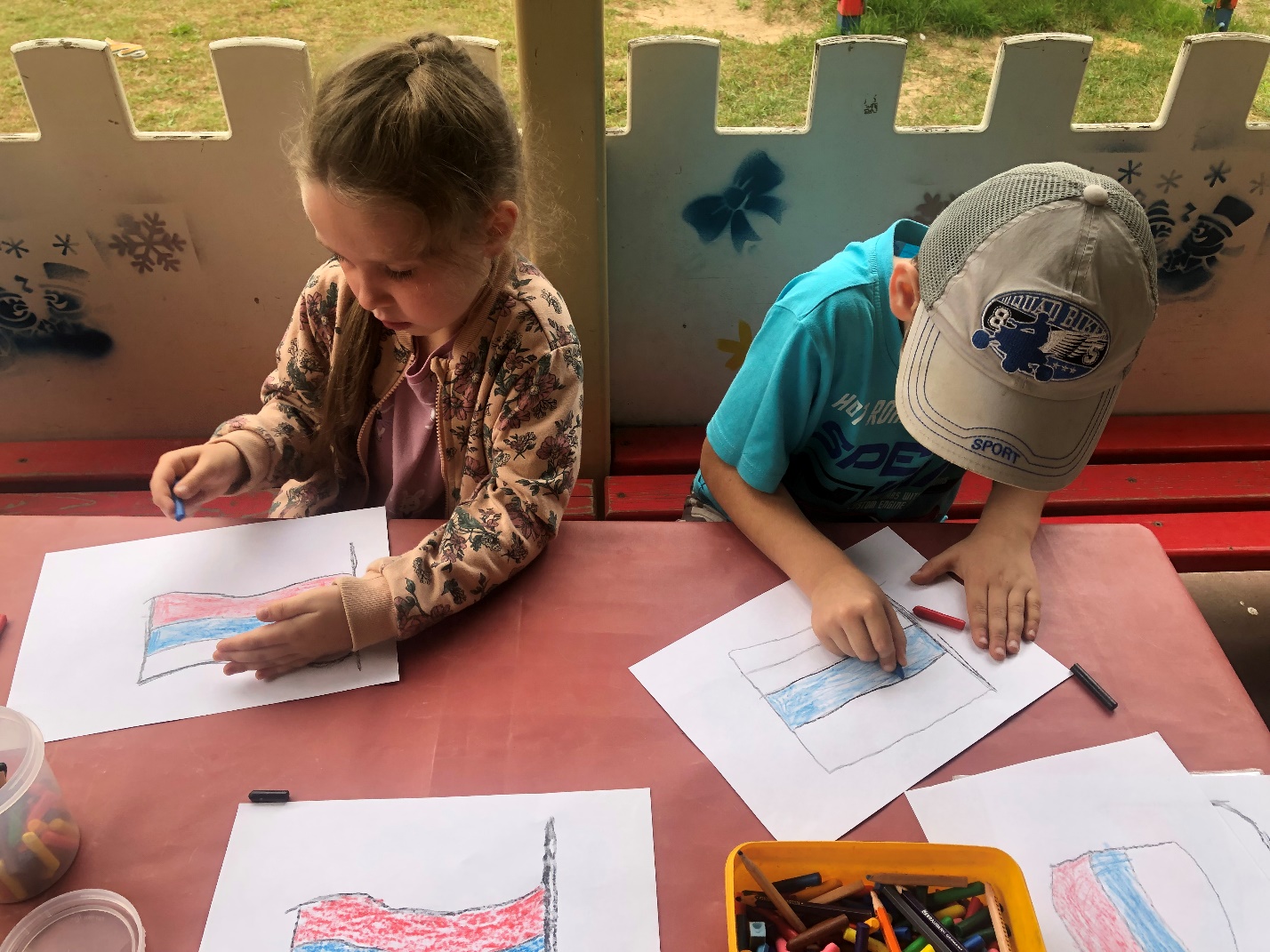 Пластилинография « Флаг России»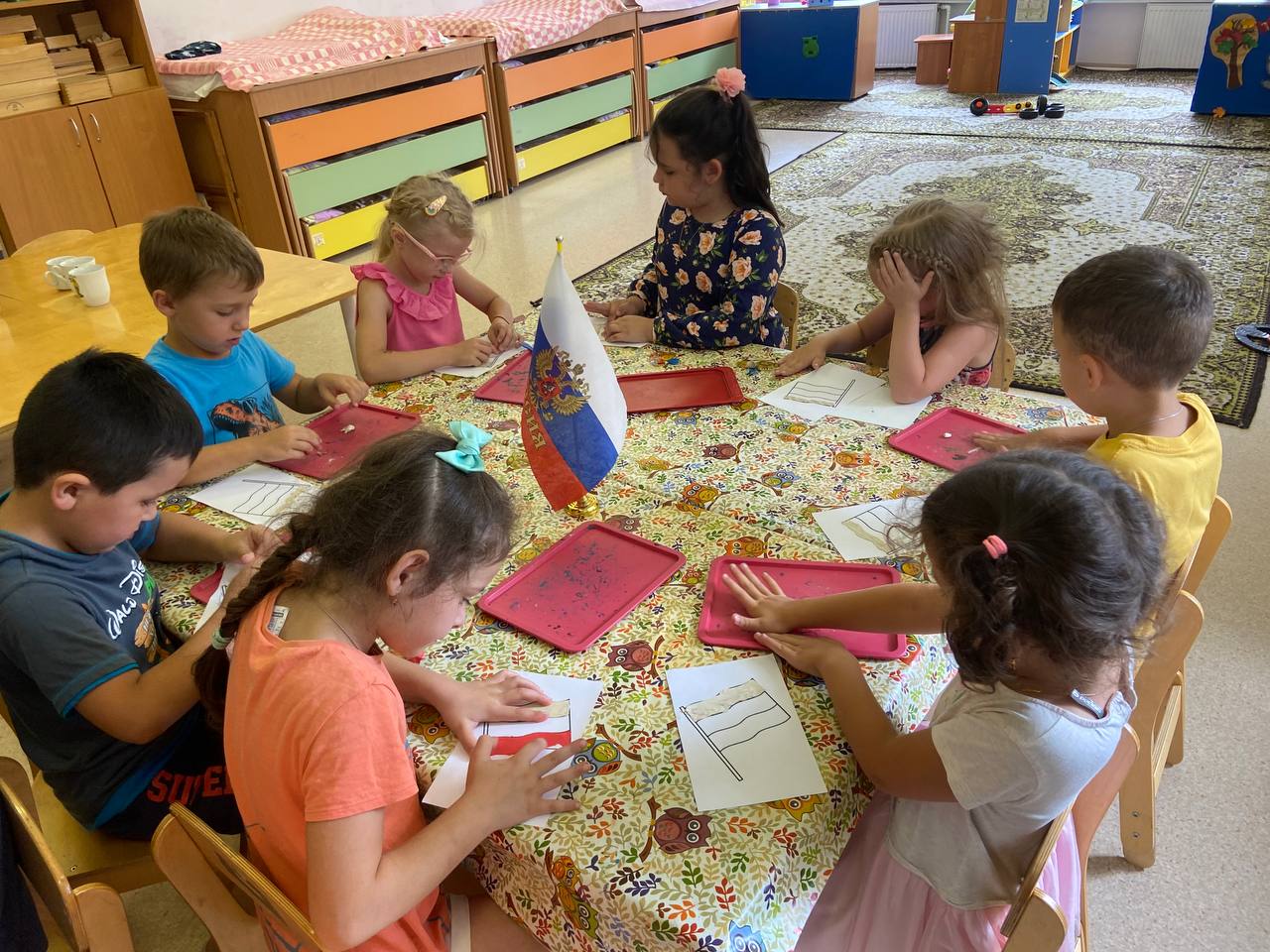  Прослушивание песен по теме: « Гимн России», песня О.Газманова « Давай, Россия!», И.Г. Смирнова « Флаг России».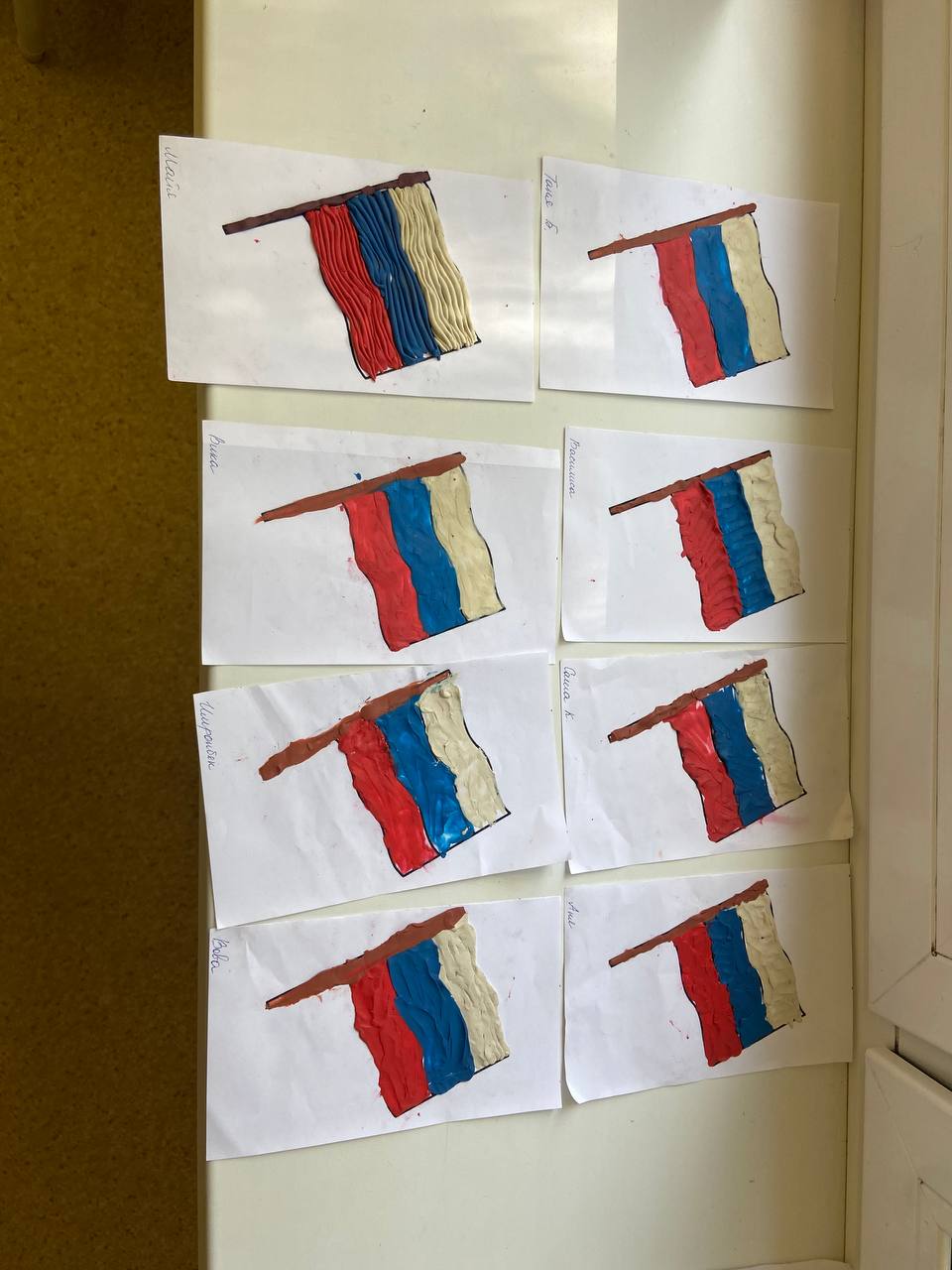 Физическое развитиеПодвижная игра « Пронеси флаг сквозь преграды», « Гонка триколора», « Кто быстрее доставит флаг».3-й этап Заключительный.Итоговое мероприятие: музыкальный досуг, посвященный дню рождения российского флага.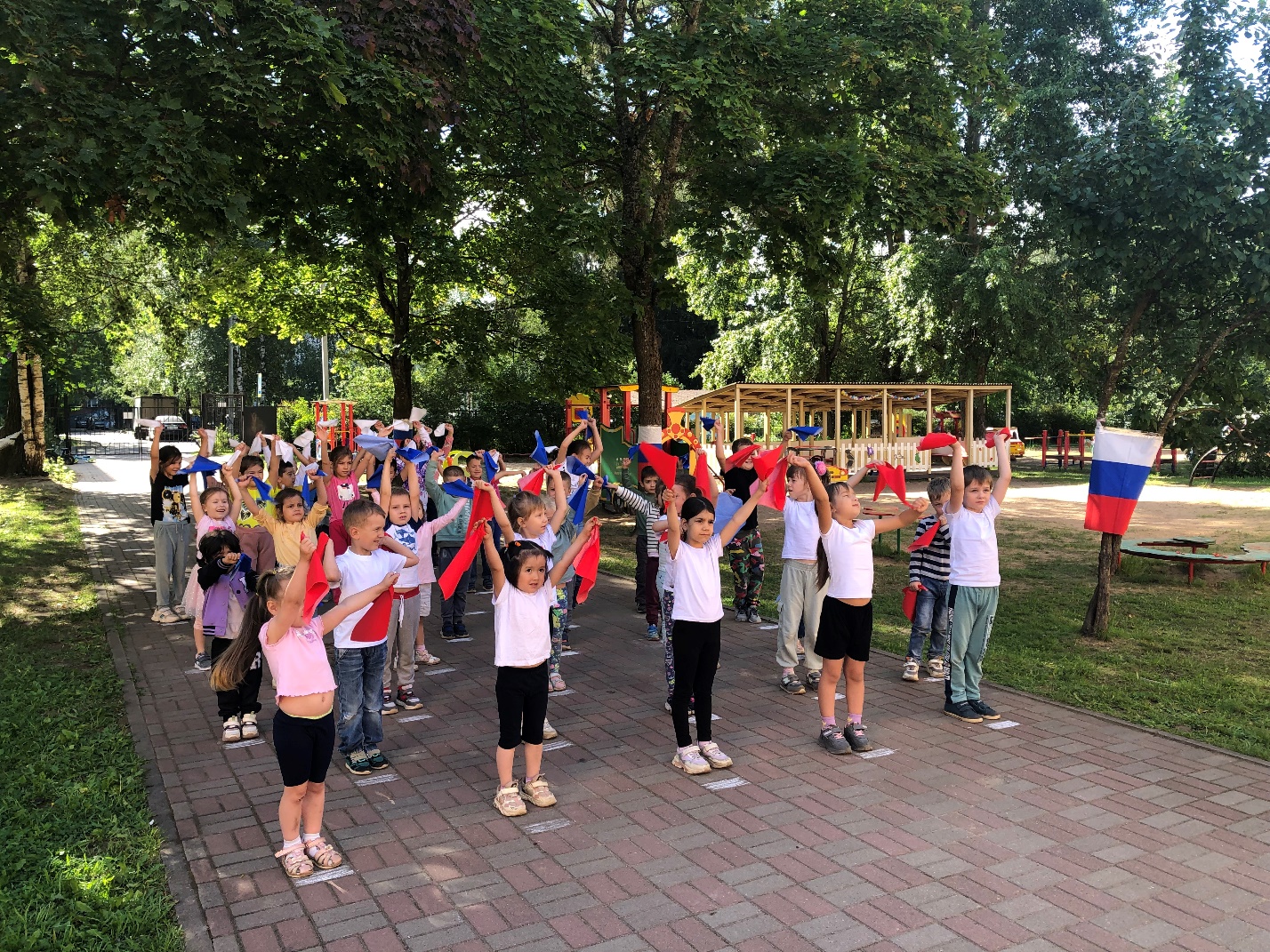 Музыкально- спортивная композиция « Россия!»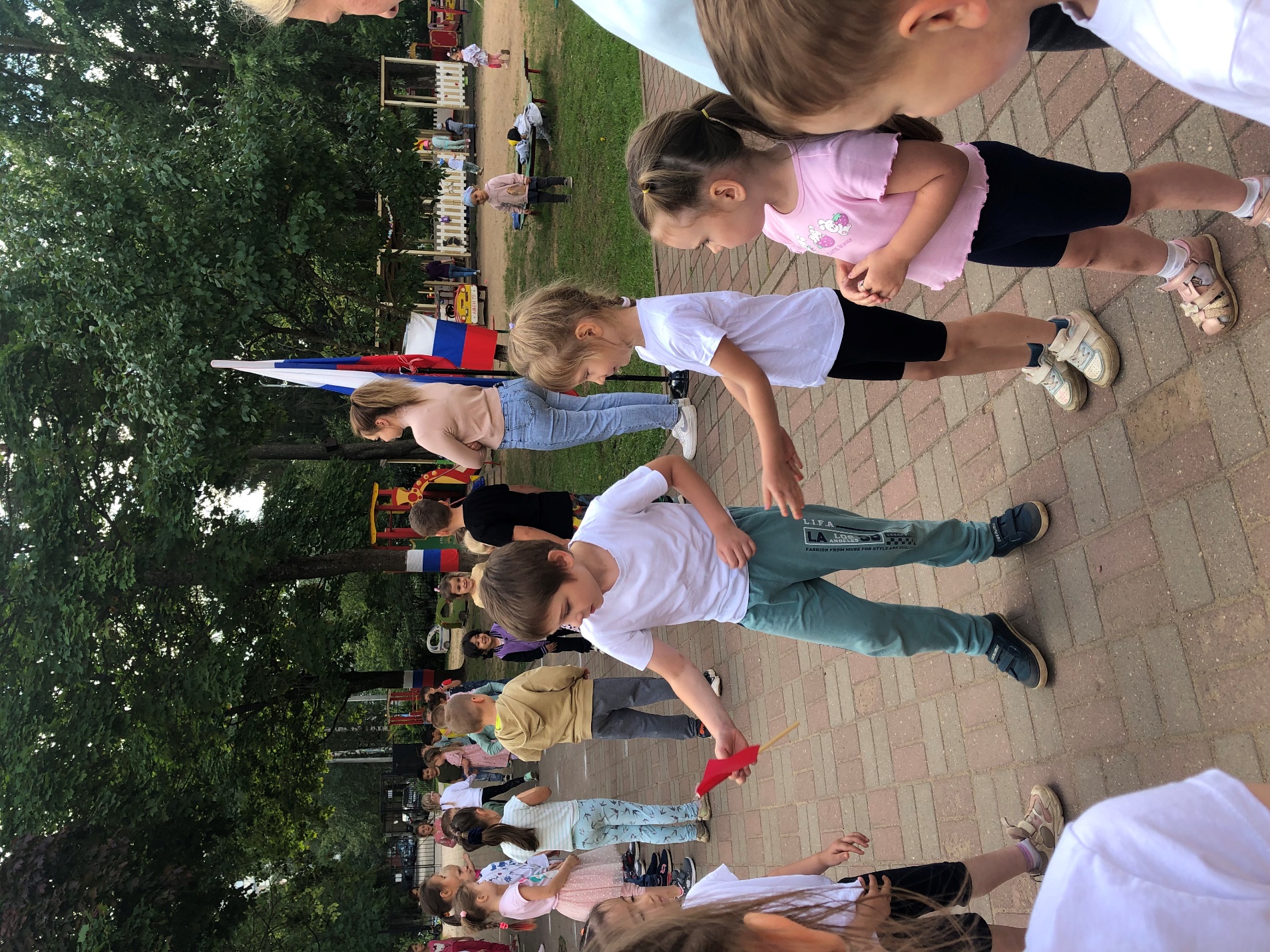 Подвижная игра «Передай флаг»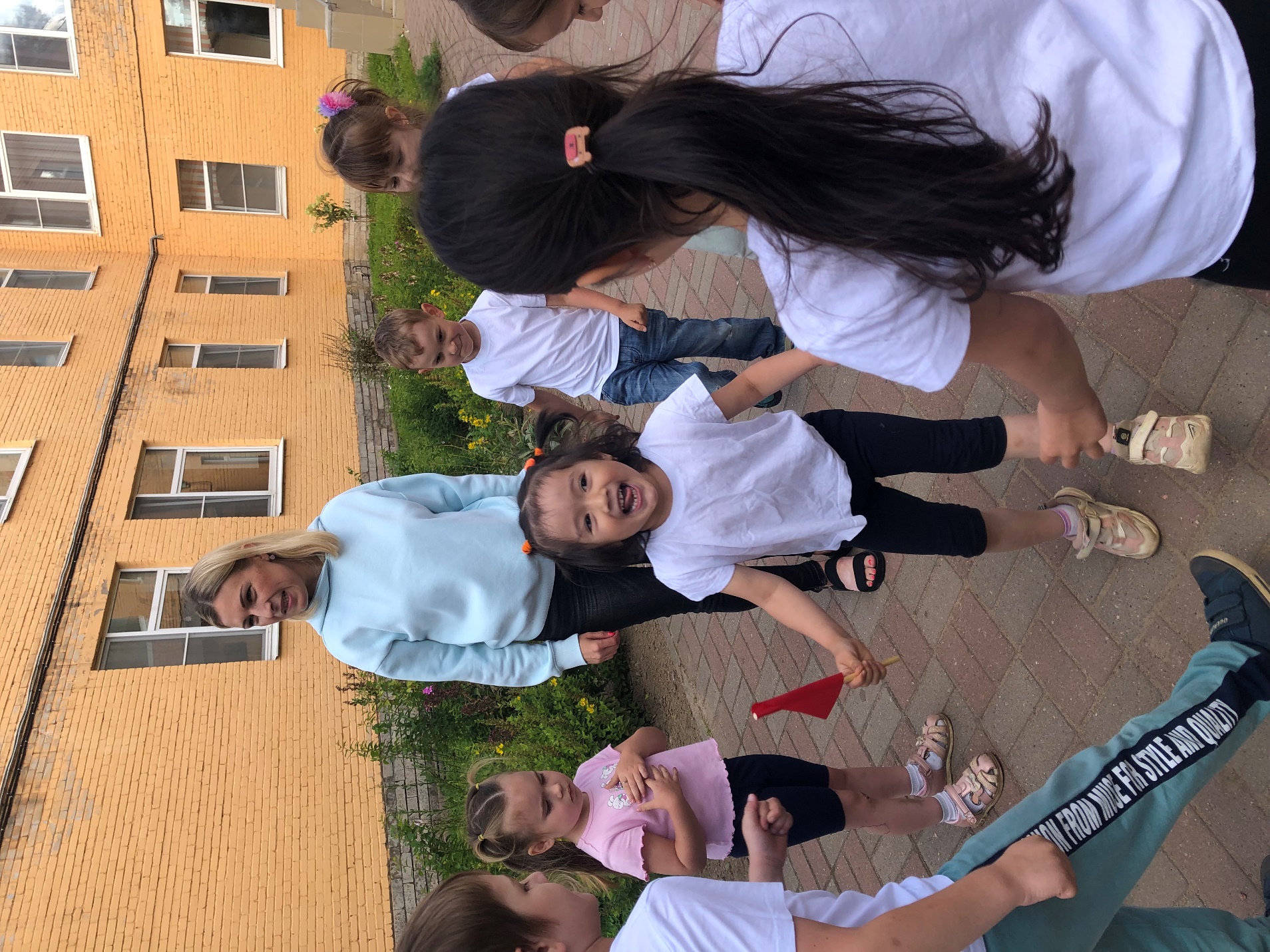 Спасибо за внимание!